RECOMENDAÇÕES PARA ESTABELECER HÁBITOS SAUDÁVEIS NA INFÂNCIA:

1- DIVERSIFICAR ALIMENTOS, MODO DE PREPARO E APRESENTAÇÃO das refeições, para estimular o aspecto sensorial:
Cortes: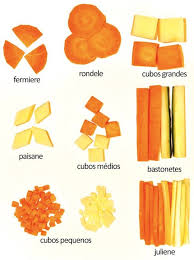  Modo de preparo:assarcozinhar à vaporrefogarsalteargrelharConsistência:al dente (meio durinho)ao ponto (macio porém não é mole)pastoso (mais amolecido)sopasalimentos inteirosTemperatura:quentefrio (cru, ou gelado após preparo)
Modo de oferecer:pratos fundospratos rasoscores (quanto mais cor, melhor)beleza (montar o prato de um jeito bonito/divertido - que chame atenção)a) divertido		        b) composição de cores     c) personagens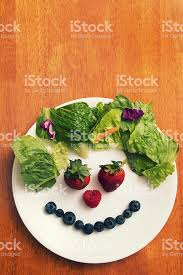 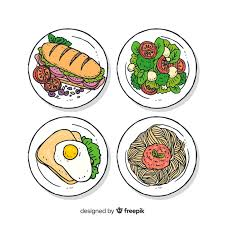 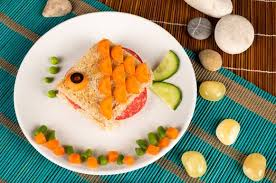 Desenhos infantis educacionais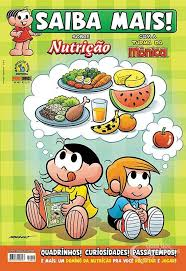 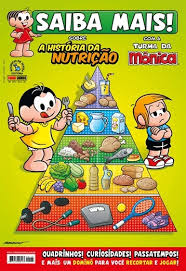 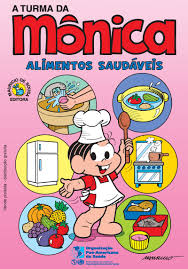 Músicas infantis: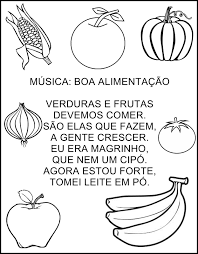 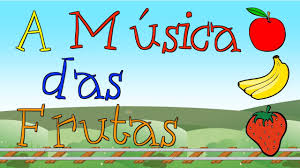 5- Oferecer NOVOS ALIMENTOS em pequenas quantidades para estimular o aumento das opções alimentares (caso haja recusa do alimento em questão, testá-lo em nova preparação ou oferecê-lo em outro momento)3- PERMITIR O CONTATO DA CRIANÇA COM OS ALIMENTOS NOS HORÁRIOS DAS REFEIÇÕES - estímulo para conhecimento dos alimentos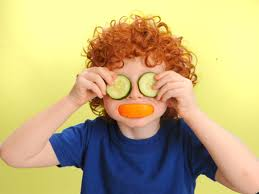 4- EVITAR A OFERTA de alimentos com excesso de sal, açúcar e gordura nos primeiros anos de vida ( PREFERIR ALIMENTOS NATURALMENTE SALGADOS E DOCES)evitar:					       preferir: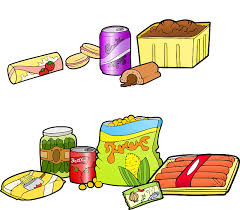 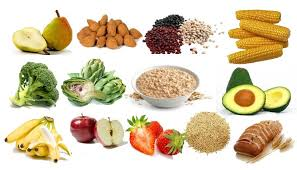 5- NÃO oferecer alimentos como RECOMPENSAS ou retirá-los como PUNIÇÃO 

6- NÃO forçar ou castigar a criança em caso de recusa alimentar, porém observar a quantidade ingerida normalmente e adequar ao momento

7- Estar ciente de que as necessidades nutricionais após o 1° ano de vida aumentam gradativamente, NÃO sendo atendidas PELO LEITE MATERNO. Por isso, é extremamente importante a maior oferta e consumo de alimentos durante o dia8- Notar que durante o tratamento quimioterápico, o gasto energético e necessidades nutricionais aumentam e a imunidade diminui, por isso é importante adequar o consumo alimentar, para que as infecções recorrentes e demais danos sejam minimizados.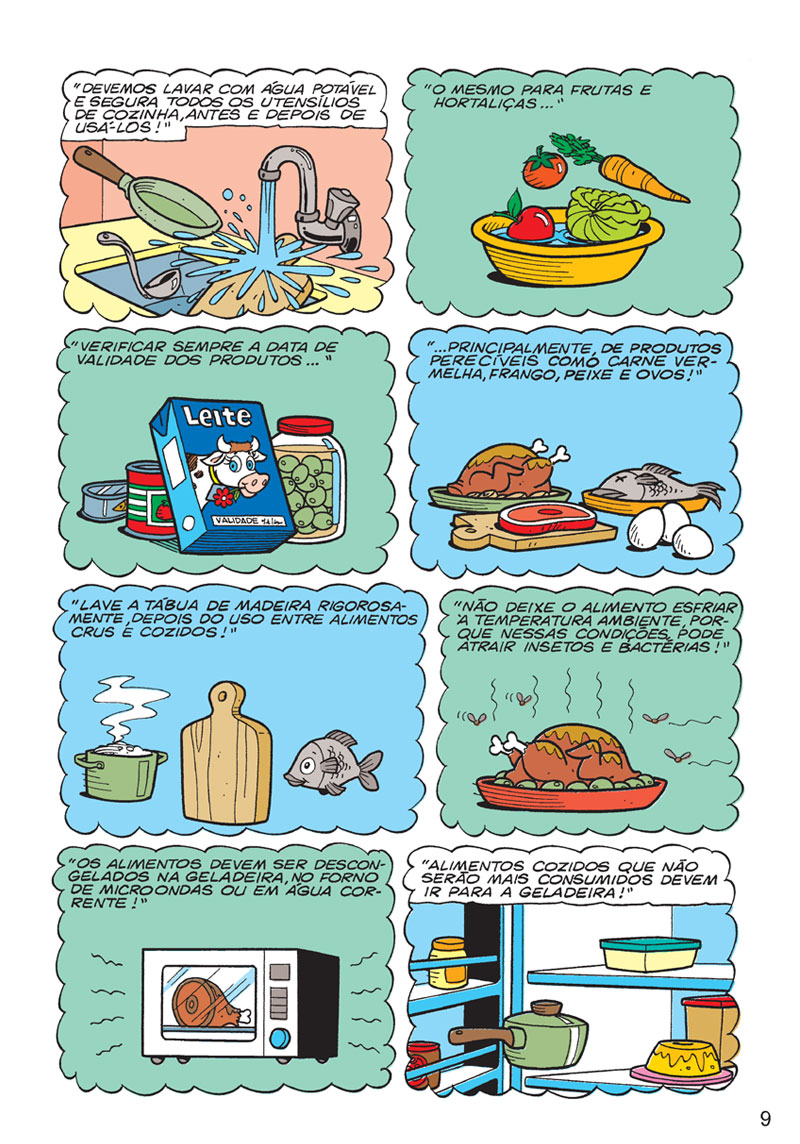 